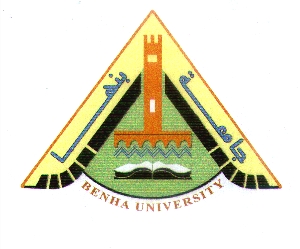 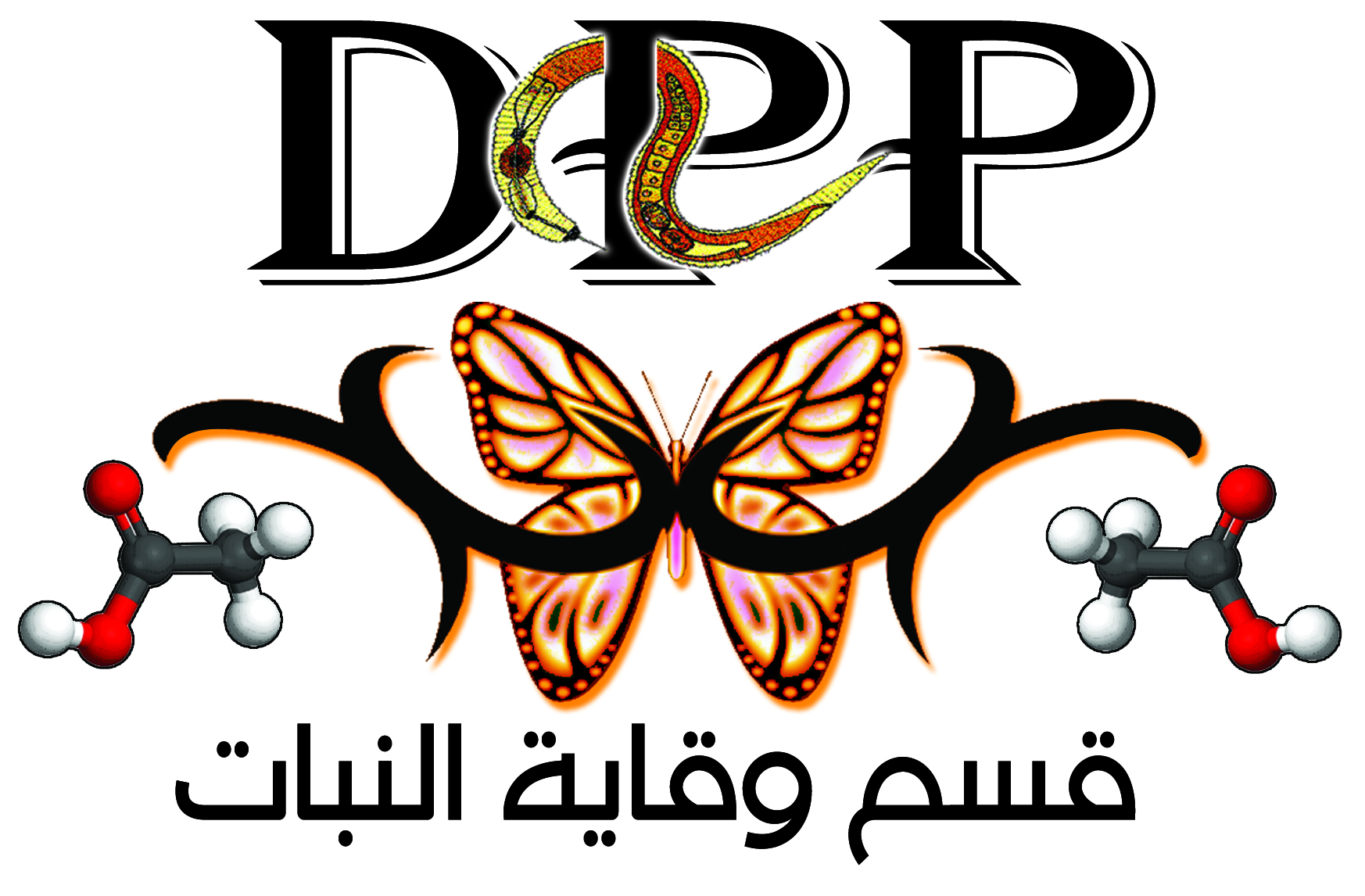 كلية الزراعـــــــة    قسم وقاية النبات *************	محضـــــــــــــــــر                     اجتماع مجلس القسم المنعقد يوم الاثنين الموافق 9/2/2015إنه في يوم الاثنين الموافق 9/ 2/2015  اجتمع مجلس القسم  برئاسـة أ.د/عزت فرج الخياط–رئيسا للمجلس، د/رضا السيد عمر - أمينا  للمجلس  وأعضاء هيئة التدريس بالقسم وقد اتخذت القرارات التالية:-التصديق على مجلس القسم الجلسة السابقة.القـــــــــــــــــــرار: المصادقة 01-بخصوص ما ورد من مدير شئون التعليم والطلاب بشأن أسماء المقررات اللازمة لطلبة الاستكمال بقسم سيادتكم .القـــــــــــــــرار:وافق مجلس القسم على تشكيل لجنة لوضع القواعد لقبول طلاب الاستكمال للدراسات العليا ببرنامج وقاية النبات من السادة ا0د/فوزى فائق شلبي ، ا0د/ جاد حمادة حسن ،ا0د/ صفاء محمود حلاوة 02- بخصوص ما ورد من المجلس الأعلى للجامعات بشأن تعديل اللائحة الداخلية لكلية الزراعة بمشتهر جامعة بنها (مرحلة البكالوريوس ) 0القــــــــــــــرار:أحيط المجلس علما 03- بخصوص ما ورد من وزارة التعليم العالي بشان الموافقة على تقديم خدمات مباشرة لهم أو غير ذلك أو تأبيدهم في اى صورة من الصور 0القـــــــــــــــــرار: أحيط المجلس علما 04-بخصوص ما ورد من رئيس الجامعة بشان المؤتمر القومي الأول في دور الجامعة في تحقيق التنمية الاقتصادية المنصورة7-9مارس 2105  0القـــــــــــــــرار:أحيط المجلس علما 05-بخصوص ما ورد من المجلة العلمية القــــــــــــــرار:6-بخصوص تشكيل لجنة امتحان التأهيلي للطالبة /فاطمة محمد أمين محمد سليم 0القــــــــــــــــــــرار: وافق مجلس القسم على التشكيل  07- بخصوص الموافقة على تسجيل الطلاب لدورة فبراير 2015 لدرجة الدكتوراه والماجستير بالقسم .القـــــــــــــــرار: وافق مجلس القسم على التسجيل لدورة فبراير 2015 0                                 وتفضلوا بقبول وافر الشكر والتقدير ،،،،      أمين مجلس القسم                                                                    رئيس مجلس القسمد/ رضا السيد عمر                                                                   ا.د/عزت فرج الخياط